PANGANI POST MOCK EXAMINATION 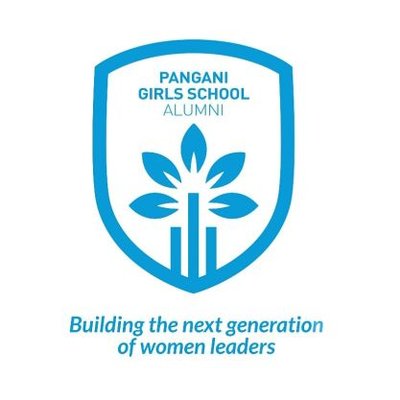 2022BIOLOGY 2022.Kenya Certificate of Secondary Education (K.C.S.E)231/3BIOLOGYPAPER 3PRACTICALSCONFIDENTIAL INSTRUCTIONS TO SCHOOLS -The information contained in this paper is to enable the head of school and teacher in charge of Biology to make adequate preparations for this year’s Biology mock practical examination. NO ONE ELSE should have access to this paper or acquire knowledge of its contents. Great care must be taken to ensure that the information herein does not reach the candidates either directly or indirectly.-The Biology teacher is NOT expected to perform the experiments- The apparatus required by each candidate for the Biology mock practical examination are set out on the next page. It is expected that the ordinary apparatus of a Biology laboratory will be available.- The Biology teacher should note that it is his/her responsibility to ensure that each apparatus acquired, for this examination agrees with specifications on the next page.Each candidate will require the following: Freshly plucked kale leaf with a petiole at least 10cm long.50ml of 2M sodium chloride solution in beaker labeled solution A.50 ml distilled water in a beaker labeled solution B.2 petri dishes.Scapel.Hand lens.Ruler.Bone W, which is Thoracic vertebrae.Bone Q, which is Rib.